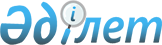 Об утверждении Положения о государственном учреждении "Отдел экономики и бюджетного планирования города Усть-Каменогорска"
					
			Утративший силу
			
			
		
					Постановление акимата города Усть-Каменогорска Восточно-Казахстанской области от 24 августа 2015 года № 12616. Зарегистрировано Департаментом юстиции Восточно-Казахстанской области 23 сентября 2015 года № 4149. Утратило силу - постановлением акимата города Усть-Каменогорска Восточно-Казахстанской области от 24 мая 2016 года № 369      Сноска. Утратило силу - постановлением акимата города Усть-Каменогорска Восточно-Казахстанской области от 24.05.2016 № 369.

      Примечание РЦПИ.

      В тексте документа сохранена пунктуация и орфография оригинала.

      В соответствии с  пунктом 2 статьи 39 Закона Республики Казахстан от 23 января 2001 года "О местном государственном управлении и самоуправлении в Республике Казахстан",  Указом Президента Республики Казахстан от 29 октября 2012 года № 410 "Об утверждении Типового положения государственного органа Республики Казахстан" акимат города Усть-Каменогорска ПОСТАНОВЛЯЕТ:

      1. Утвердить прилагаемое  Положение о государственном учреждении "Отдел экономики и бюджетного планирования города Усть-Каменогорска".

      2. Настоящее постановление вводится в действие по истечении десяти календарных дней после дня его первого официального опубликования.

 Положение о государственном учреждении
"Отдел экономики и бюджетного планирования города Усть-Каменогорска"
1. Общие положения      1. Государственное учреждение "Отдел экономики и бюджетного планирования города Усть-Каменогорска" является государственным органом Республики Казахстан, осуществляющим руководство в сферах экономического и бюджетного планирования, координации разработки основных направлений государственной социально-экономической и бюджетной политики.

      2. Государственное учреждение "Отдел экономики и бюджетного планирования города Усть-Каменогорска" осуществляет свою деятельность в соответствии с  Конституцией и  законами Республики Казахстан, актами Президента и Правительства Республики Казахстан, иными нормативными правовыми актами, а также настоящим Положением. 

      3. Государственное учреждение "Отдел экономики и бюджетного планирования города Усть-Каменогорска" является юридическим лицом в организационно-правовой форме государственного учреждения, имеет печати и штампы со своим наименованием на государственном языке, бланки установленного образца в соответствии с  законодательством Республики Казахстан счета в органах казначейства.

      4. Государственное учреждение "Отдел экономики и бюджетного планирования города Усть-Каменогорска" вступает в гражданско-правовые отношения от собственного имени.

      5. Государственное учреждение "Отдел экономики и бюджетного планирования города Усть-Каменогорска" имеет право выступать стороной гражданско-правовых отношений от имени государства в пределах компетенции установленной законодательством, а также настоящим Положением.

      6. Государственное учреждение "Отдел экономики и бюджетного планирования города Усть-Каменогорска" по вопросам своей компетенции в установленном законодательством порядке принимает решения, оформляемые приказами руководителя государственного учреждения "Отдел экономики и бюджетного планирования города Усть-Каменогорска" и другими актами, предусмотренными законодательством Республики Казахстан.

      7. Структура и лимит штатной численности государственного учреждения "Отдел экономики и бюджетного планирования города Усть-Каменогорска" утверждаются акиматом города в соответствии с действующим законодательством Республики Казахстан.

      8. Местонахождение государственного учреждения "Отдел экономики и бюджетного планирования города Усть-Каменогорска": Республика Казахстан, Восточно-Казахстанская область, город Усть-Каменогорск, улица имени Кабанбай батыра, 160, почтовый индекс: 070019.

      9. Полное наименование государственного органа – государственное учреждение "Отдел экономики и бюджетного планирования города Усть-Каменогорска".

      10. Настоящее Положение является учредительным документом государственного учреждения "Отдел экономики и бюджетного планирования города Усть-Каменогорска".

      11. Финансирование деятельности государственного учреждения "Отдел экономики и бюджетного планирования города Усть-Каменогорска" осуществляется из местного бюджета.

      12. Государственному учреждению "Отдел экономики и бюджетного планирования города Усть-Каменогорска" запрещается вступать в договорные отношения с субъектами предпринимательства на предмет выполнения обязанностей, являющихся функциями государственного учреждения "Отдел экономики и бюджетного планирования города Усть-Каменогорска".

 2. Миссия, основные задачи, функции, права и обязанности государственного учреждения "Отдел экономики и бюджетного планирования города Усть-Каменогорска"      13. Миссия государственного учреждения "Отдел экономики и бюджетного планирования города Усть-Каменогорска": реализация экономической политики, а также целостной, эффективной системы государственного планирования и управления, способствующие достижению качественно нового уровня конкурентоспособности города, устойчивому социально-экономическому росту.

      14. Задачи государственного учреждения "Отдел экономики и бюджетного планирования города Усть-Каменогорска":

      1) формирование основных направлений социально-экономического развития города;

      2) реализация бюджетной и инвестиционной политики во взаимодействии с приоритетами социально-экономического развития города.

      15. Функции государственного учреждения "Отдел экономики и бюджетного планирования города Усть-Каменогорска":

      1) разработка прогноза социально-экономического развития города в установленные законодательством сроки и обеспечение опубликования в средствах массовой информации;

      2) разработка программы развития города, согласование с уполномоченным органом по государственному планированию области; 

      3) разработка Плана мероприятий по реализации Программы развития города, согласование с уполномоченным органом по государственному планированию области;

      4) проведение мониторинга реализации программы развития города;

      5) прогнозирование поступлений бюджета, с учетом прогноза социально-экономического развития города;

      6) определение лимитов расходов администраторов бюджетных программ, лимитов на новые инициативы на основе прогнозных показателей социально-экономического развития города и местного бюджета, приоритетных направлений расходования бюджетных средств, размера дефицита бюджета на плановый период; 

      7) рассмотрение показателей результативности и эффективности, представленные в проектах бюджетных программ администраторов бюджетных программ на предмет их соответствия функциям, полномочиям, направлениям деятельности администратора бюджетных программ; 

      8) рассмотрение бюджетных заявок администраторов бюджетных программ на предмет их соответствия бюджетному и иному законодательству Республики Казахстан, прогнозу социально-экономического развития города, показателям программы развития территории и действующим натуральным нормам; 

      9) составление проекта бюджета города, внесение его на рассмотрение бюджетной комиссии города, представление на рассмотрение местному исполнительному органу города;

      10) внесение предложений по уточнению, корректировке бюджета города;

      11) согласование проектов бюджетных программ исполнительных органов города;

      12) разработка проектов постановлений акимата города о реализации решения городского маслихата об утверждении и уточнении бюджета города на плановый период;

      13) составление, размещение гражданского бюджета на официальном интернет ресурсе учреждения на государственном и русском языках, в случае необходимости на английском языке, а также в печатных средствах массовой информации;

      14) рассмотрение инвестиционных предложений администраторов бюджетных программ на разработку (корректировку) технико-экономических обоснований бюджетных инвестиционных проектов, формирование по ним заключений и направление их на рассмотрение бюджетной комиссии;

      15) формирование перечня бюджетных инвестиционных проектов, разработка или корректировка, а также проведение необходимых экспертиз технико-экономических обоснований по которым осуществляются за счет средств соответствующей распределяемой бюджетной программы;

      16) рассмотрение бюджетных инвестиционных проектов на основе технико-экономического обоснования, разработанного в соответствии с законодательством и заключения экономической экспертизы технико-экономического обоснования бюджетных инвестиционных проектов;

      17) рассмотрение бюджетных инвестиционных проектов администраторов бюджетных программ, не требующих разработки технико-экономического обоснования на предмет их обеспеченности финансовыми средствами, на наличие подтверждающих документов и внесение заключения по ним на рассмотрение городской бюджетной комиссии с учетом экономического заключения на инвестиционное предложение государственных инвестиционных проектов в соответствии с бюджетным законодательством;

      18) подготовка годового мониторинга о ходе реализации бюджетных инвестиционных проектов, осуществляемых за счет средств местного бюджета на государственном и русском языках и представление в акимат области;

      19) осуществление оценки реализации бюджетных инвестиционных проектов;

      20) осуществление иных функций, предусмотренных законодательством Республики Казахстан.

      16. Права и обязанности государственного учреждения "Отдел экономики и бюджетного планирования города Усть-Каменогорска":

      1) в пределах своей компетенции запрашивать и получать в установленном законодательством порядке информацию и документы от государственных органов и иных организаций для осуществления возложенных на учреждение функций и задач;

      2) в пределах своей компетенции вносить предложения по вопросам создания, реорганизации, а также ликвидации юридических лиц с участием государства;

      3) осуществлять правовой мониторинг нормативных правовых актов акима и акимата, разработчиком которых учреждение являлось, и своевременно принимать меры по внесению в них изменений и (или) дополнений, или признание их утратившими силу;

      4) осуществлять права и владения и пользование государственным пакетом акций акционерных обществ и долями участия в товариществах с ограниченной ответственностью, субъекта права государственных юридических лиц, в том числе на принятие решений аналогично компетенции уполномоченных органов соответствующей отрасли согласно  законодательству Республики Казахстан о государственном имуществе;

      5) присутствовать на заседаниях, собраниях и совещаниях, касающихся вопросов компетенции учреждения;

      6) осуществлять иные права и выполнять иные обязанности, предусмотренные законодательством Республики Казахстан.

 3. Организация деятельности государственного учреждения "Отдел экономики и бюджетного планирования города Усть-Каменогорска"      18. Руководство государственным учреждением "Отдел экономики и бюджетного планирования города Усть-Каменогорска" осуществляется первым руководителем, который несет персональную ответственность за выполнение возложенных на государственное учреждение "Отдел экономики и бюджетного планирования города Усть-Каменогорска" задач и осуществление им своих функций.

      19. Первый руководитель государственного учреждения "Отдел экономики и бюджетного планирования города Усть-Каменогорска" назначается на должность и освобождается от должности акимом города.

      20. Первый руководитель государственного учреждения "Отдел экономики и бюджетного планирования города Усть-Каменогорска" имеет заместителей, которые назначаются на должности и освобождаются от должностей в соответствии с законодательством Республики Казахстан.

      21. Полномочия первого руководителя государственного учреждения "Отдел экономики и бюджетного планирования города Усть-Каменогорска":

      1) решает вопросы деятельности учреждения в соответствии с его компетенцией, определяемой законодательством Республики Казахстан и настоящим Положением;

      2) созывает в установленном порядке совещания по вопросам, входящим в компетенцию учреждения;

      3) определяет полномочия работников учреждения;

      4) представляет интересы учреждения во всех организациях;

      5) принимает необходимые меры, по  противодействию коррупции и несет за это персональную ответственность; 

      6) осуществляет иные полномочия, предусмотренные законодательством Республики Казахстан.

      Исполнение полномочий первого руководителя государственного учреждения "Отдел экономики и бюджетного планирования города Усть-Каменогорска" в период его отсутствия осуществляется лицом, его замещающим в соответствии с действующим законодательством.

      22. Первый руководитель государственного учреждения "Отдел экономики и бюджетного планирования города Усть-Каменогорска" определяет полномочия своих заместителей в соответствии с действующим законодательством.

 4. Имущество государственного учреждения "Отдел экономики и бюджетного планирования города Усть-Каменогорска"      22. Государственное учреждение "Отдел экономики и бюджетного планирования города Усть-Каменогорска" может иметь на праве оперативного управления обособленное имущество в случаях, предусмотренных законодательством.

      Имущество государственного учреждения "Отдел экономики и бюджетного планирования города Усть-Каменогорска" формируется за счет имущества, переданного ему собственником и иных источников, не запрещенных законодательством Республики Казахстан.

      23. Имущество, закрепленное за государственным учреждением "Отдел экономики и бюджетного планирования города Усть-Каменогорска", относится к коммунальной собственности.

      24. Государственное учреждение "Отдел экономики и бюджетного планирования города Усть-Каменогорска" не вправе самостоятельно отчуждать или иным способом распоряжаться закрепленным за ним имуществом и имуществом, приобретенным за счет средств, выданных ему по плану финансирования, если иное не установлено законодательством.

 5. Реорганизация и упразднение государственного учреждения "Отдел экономики и бюджетного планирования города Усть-Каменогорска"      25.  Реорганизация и упразднение государственного учреждения "Отдел экономики и бюджетного планирования города Усть-Каменогорска" осуществляются в соответствии с законодательством Республики Казахстан.


					© 2012. РГП на ПХВ «Институт законодательства и правовой информации Республики Казахстан» Министерства юстиции Республики Казахстан
				
      Аким города

      Усть-Каменогорска 

Т. Касымжанов
Утвержденопостановлением акиматагорода Усть-Каменогорскаот "24"_08 2015 года № 12616